ACTA DE LA CUADRAGÉSIMA PRIMERA SESION EXTRAORDINARIA DEL CONSEJO DE ADMINISTRACION DEL ORGANISMO PÚBLICO DESCENTRALIZADO DENOMINADO SISTEMA ADMINISTRATIVO MUNICIPAL DE AGUA POTABLE Y ALCANTARILLADO DEL MUNICIPIO DE IXTLAHUACAN DE LOS MEMBRILLOS, JALISCO.En Ixtlahuacán de los Membrillos Jalisco, siendo las 10:00 Diez horas, del día 25 de Noviembre del 2020, reunidos en las oficinas del SAMAPA ubicado en Av. Santiago No. 155 en Ixtlahuacán de los Membrillos, Jalisco. Los ciudadanos el LIC. ANTONIO COVARRUBIAS MEJIA, ARQ. CARLOS MENDEZ GUTIERREZ como consejero suplente y quien asiste en ausencia del DR. GONZALO LÓPEZ GIJÓN, SINDICO YARENI ALEJANDRA COVARRUBIAS FERRER, PROF. JOSE JUAN VAZQUEZ FRANCO, C. FELIPE DE JESUS RIVERA HERNANDEZ como consejero suplente y quien asiste en ausencia del LIC. FELIPE HERRERA ENCISO, C. MARIA GUADALUPE PEREZ NUÑO, ING. JAVIER FLORES SILVA, DRA. MA. DEL CARMEN RIVERA RIVERA, PROF. ALBERTO BECERRA VILLALPANDO, C. JOSE LUIS MARTINEZ HERRERA, C. ANGEL NARANJO PÉREZ como consejero suplente y quien asiste en ausencia de la C. ELIA RUTH HERRERA PÉREZ. Previo citatorio que hizo el DR. EDUARDO CERVANTES AGUILAR con el carácter de Presidente del Consejo, con las formalidades de ley y con el propósito de celebrar LA CUADRAGÉSIMA PRIMERA SESION EXTRAORDINARIA DEL CONSEJO DE ADMINISTRACION DEL ORGANISMO PÚBLICO DESCENTRALIZADO DENOMINADO SISTEMA ADMINISTRATIVO MUNICIPAL DE AGUA POTABLE Y ALCANTARILLADO DEL MUNICIPIO DE IXTLAHUACAN DE LOS MEMBRILLOS, JALISCO. Por lo que el LIC. ANTONIO COVARRUBIAS MEJIA, en ausencia del DR. EDUARDO CERVANTES AGUILAR, procede a presidir esta sesión en los términos del Art. 35 del Reglamento para la Prestación de Servicios de Agua Potable, Alcantarillado y Saneamiento del Municipio de Ixtlahuacán de los Membrillos, Jalisco. Dando la bienvenida a los integrantes del Consejo agradeciendo su presencia para la realización de los trabajos que se desarrollaran bajo el siguiente orden del día:1.- Lista de asistencia.2.- Lectura y aprobación del Orden del Día.3.- Lectura y en su caso aprobación del Acta anterior.
4.- Análisis, discusión y en su caso aprobación para acogerse al decreto N° 27883/LXII/20 para aplicar el 75% de descuento sobre los recargos a los contribuyentes que hayan incurrido en mora en el pago del servicio de agua potable y alcantarillado, con vigencia hasta el 31 de Diciembre del presente año.5.- Clausura de la Sesión.PRIMER PUNTO.- Se procede al Registro de asistencia con el pase de lista y contando con la presencia de 12 de los integrantes que conforman este Consejo, el Secretario General el Lic. Antonio Covarrubias Mejía procede a declarar que existe Quórum Legal para llevar a cabo esta Sesión de Consejo.SEGUNDO PUNTO.- Se proviene a dar lectura al Orden del Día y efectuada la misma el LIC. ANTONIO COVARRUBIAS MEJIA pregunta a los presentes si se aprueba el orden del día, y los presentes lo aprueban por unanimidad levantando su mano.TERCER PUNTO.- En este otro punto el Lic. Antonio Covarrubias Mejía solicita dispensar dar lectura del acta anterior ya que fue entregada a cada uno de los Consejeros con anterioridad y sin más que comentar se les pregunta a los presentes si se aprueba el Acta referenciada en dicho punto, y los presentes lo aprueban levantando su mano.CUARTO PUNTO.- Punto de acuerdo que tiene por objeto informar al Consejo del Decreto N° 27883/LXII/20 y solicitar su aprobación para aplicar el 75% de descuento sobre los recargos a los contribuyentes que hayan incurrido en mora en el pago del servicio de agua potable y alcantarillado, con vigencia hasta el 31 de Diciembre del presente año.A continuación, el LIC. ANTONIO COVARRUBIAS MEJIA da lectura al Decreto publicado en el Periódico Oficial del Estado de Jalisco N° 26 Sección IV, página 10, con el contenido siguiente;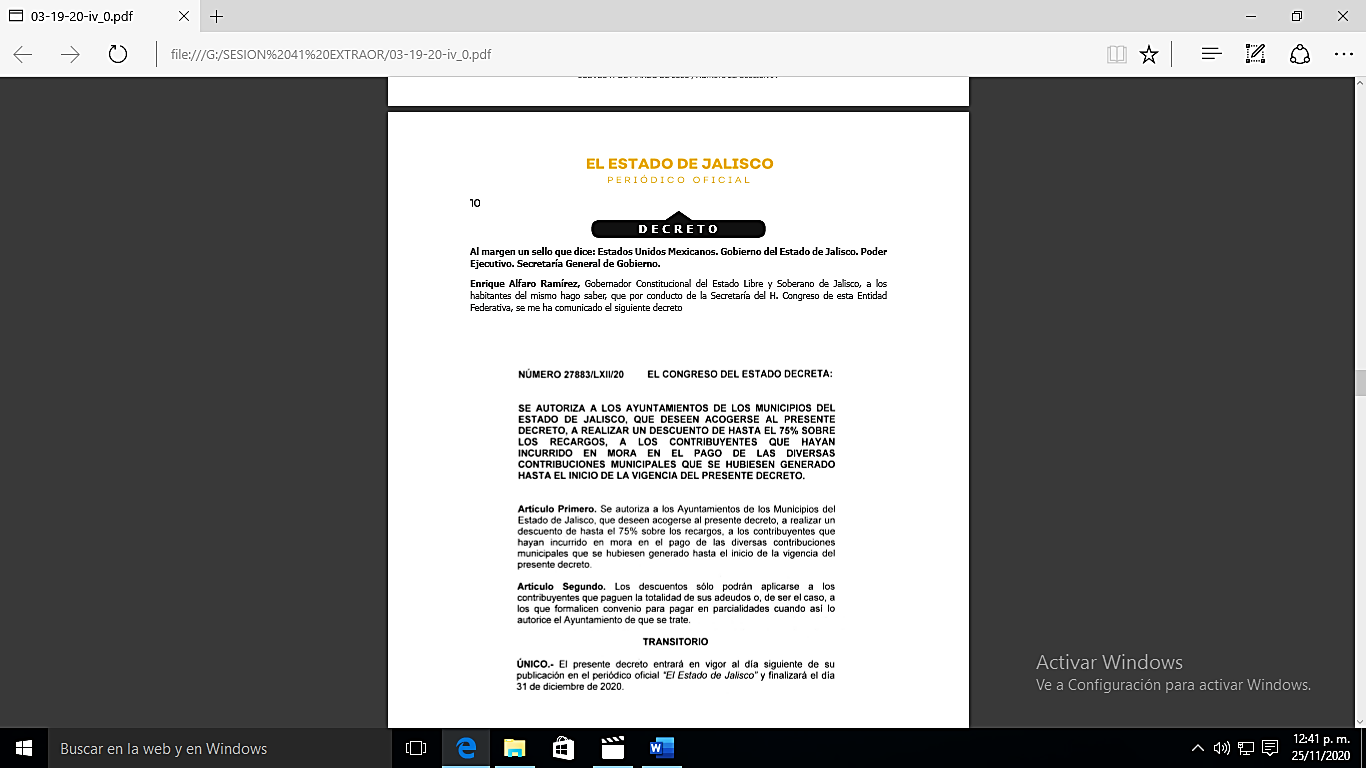 Enseguida el Prof. Juan José Vázquez Franco comenta que es importante que se apruebe este punto ya que se trata de ayudar en la economía familiar, por el motivo de la pandemia y porque nos encontramos en tiempos muy difíciles y de crisis, además que es importante que se difunda esta información y que la mayoría de la población participe, por lo que toma la palabra el Lic. Antonio Covarrubias Mejía y dice que se pretende realizar una campaña de difusión para que toda la ciudadanía se acerque y aproveche este descuento, por medio de redes sociales, perifoneo, pautar en facebook, etc,  por lo que se haría primeramente una reunión con las áreas de comunicación social, área administrativa y comercial de este Organismo, para llevar a cabo la estrategia y si queda aprobado este punto se comience a compartir esta información para que la población se entere lo antes posible, mencionando también que en el H. Ayuntamiento ya se llevó a cabo la Sesión Ordinaria Cuadragésima Cuarta, con fecha del 13 de Noviembre del presente año, donde fue aprobado y se autoriza aplicar este descuento del 75% sobre los recargos a los contribuyentes que hayan incurrido en mora en el pago del servicio de agua potable y alcantarillado, que se hubiesen generado hasta el inicio de la vigencia del presente decreto, esto como estrategia para apretar la recaudación de fin de año.Sin más comentarios al respecto, el Secretario de este Consejo el Lic. Antonio Covarrubias Mejía pregunta a los presentes si aprueban dicho punto y los presentes lo prueban por unanimidad levantando su mano.QUINTO PUNTO.- Sin más asuntos que tratar, el Secretario de este Consejo el LIC. ANTONIO COVARRUBIAS MEJIA, declara por concluida esta Sesión siendo las 10:22 Diez horas con Veintidós minutos. Levantando para constancia esta acta que firman quienes en ella intervinieron.__________________________________                      __________________________________
LIC. ANTONIO COVARRUBIAS MEJIA                   ARQ. CARLOS MENDEZ GUTIERREZ                                                                                                         k                                                                                                          Consejero Suplente   _______________________________________________
SINDICO YARENI ALEJANDRA COVARRUBIAS FERRER_________________________________          ____________________________________ PROF. JOSE JUAN VAZQUEZ FRANCO          C. FELIPE DE JESUS RIVERA HERNANDEZ
                                                                                                 Consejero Suplente ________________________________              ___________________________________
 C. MARIA GUADALUPE PEREZ NUÑO              DRA. MA. DEL CARMEN RIVERA RIVERA____________________________________                __________________________
PROF. ALBERTO BECERRA VILLALPANDO                 ING. JAVIER FLORES SILVA                 
     ___________________________                          _____________________________
        C. ANGEL NARANJO PÉREZ                                PROF. ISIDRO RUBIO MEDINA 
              Consejero Suplente_______________________________
C. JOSE LUIS MARTINEZ HERRERA